Copyright ©Das Copyright des Ausbildungsprogramms/Syllabus in deutscher und französischer Sprache liegt beim Segelflugverband der Schweiz SFVS inkl. seiner dazugehörenden Dokumente wie Declaration, Sicherheitsrichtlinien, Flugzeugverzeichnis und Flight-Instructor Liste. Sämtliche Inhalte unterliegen u.a. auch aus Gründen der Konsistenz dem Urheberrecht des AeCS/SFVS und seiner eingeschriebenen Mitgliedern als Flugschule des SFVS. Das Kopieren und die Verwendung der Daten und Inhalten in jeglicher Form durch Dritte, insbesondere für Nichtmitglieder des SFVS und Dritte ist ausdrücklich verboten. Ebenso ist es ausdrücklich nicht gestattet, diese Dokumente einzeln oder als Ganzes oder Einträge daraus in Teilen für den Einsatz in anderen Publikationen, Portalen, Datenbanken oder Webseiten elektronisch oder grafisch zu kopieren oder zu verändern und zu verwerten. Die Bearbeitung in der Originaldatei ist nur der Flugschule gestattet, welche das Dokument vom AeCS/SFVS erhalten hat und dazu ausdrücklich und als Mitglied des SFVS oder lizenzierter Benützer berechtigt ist.Allf. Ausnahmen bedürfen der ausdrücklichen schriftlichen Zustimmung des Aero-Club der Schweiz und des Segelflugverbands der Schweiz. Durch die Nutzung dieses und seiner parallelen Dokumente anerkennt der auf der Titelseite aufgeführte Nutzer diese Copyrightbestimmungen vollumfänglich.(Stand Mai 2020)LoR 	Liste der RevisionenLoR	REV0 / 04.10.2020LoC	Liste der KapitelLoC	REV0 / 04.10.2020LoR	REV0 / 04.10.2020LoC	REV0 / 04.10.2020CoL	REV0 / 04.10.2020ToC	REV0 / 04.10.2020LoA	REV0 / 04.10.2020Part 1	REV0 / 04.10.20201.1	REV0 / 04.10.20201.2	REV0 / 04.10.20201.3	REV0 / 04.10.2020Part 2	REV0 / 04.10.20202.1	REV0 / 04.10.20202.2	REV0 / 04.10.20202.3	REV0 / 04.10.20202.4	REV0 / 04.10.20202.5	REV0 / 04.10.20202.6	REV0 / 04.10.20202.7	REV0 / 04.10.20202.8	REV0 / 04.10.2020Part 3	REV0 / 04.10.20203.1	REV0 / 04.10.2020Part 4	REV0 / 04.10.20204.1	REV0 / 04.10.20204.2	REV0 / 04.10.20204.3	REV0 / 04.10.2020CoL	Compliance ListCoL	REV0 / 04.10.2020ToC	InhaltsverzeichnisToC	REV0 / 04.10.20201	Flugschüler	11.1	Archivierung	11.2	Nachweis der theoretischen Ausbildung	31.2.1	Zusammenfassung Fernunterricht	41.2.2	Fortschrittsbeurteilung	51.3	Nachweis der praktischen Ausbildung	72	Einführung	92.1	Ausbildungsprogramm	92.2	Ziel des Lehrgangs	92.2.1	Kursabschluss	92.3	Voraussetzungen	92.4	Zusammenfassung der minimalen Trainingsstunden	92.4.1	Fernunterricht	112.4.2	Anrechnung von praktischer und theoretischer Erfahrung	112.4.3	Erneuerung	112.5	Methodik für die Theorieausbildung	112.6	Methodik für die Flugausbildung	112.7	Lehrmittel	122.8	Zeitliche Einschränkungen	123	Theoretische Ausbildung	133.1	Theoriefächer und Zeitrahmen	134	Praktische Ausbildung	174.1	Flugübungen	171	Bekanntmachung mit dem Segelflugzeug	192	Flugvorbereitung	213	Verfahren im Notfall	234	Erste Flugerfahrung	255	Wirkung der Steuer	276	Geradeausflug	297	Kurvenflug	318	Koordinierte Kurven	339a	Windenstart	359b	Flugzeugschlepp	379c	Autostart	399d	Gummiseilstart	4110	Volte, Anflug und Landung	4311	Langsamflug	4512	Überziehen und Abkippen	4713	Erkennen und Vermeiden der Vrille	4914	Vorübungen zum Soloflug	5115	Erster Soloflug	5316	Kurven mit grosser Querlage	5517a	Thermikflug	5717b	Hangflug	5917c	Wellenflug / Höhenflug	6118	Soloflüge	6319	Aussenlandung	6520	Flugplanung im Streckenflug	6721	Navigation im Flug	6922	Streckenflugtechniken	7123a	Doppelsteuer Streckenflug 100km	7323b	Solo Streckenflug 50km	7524	Vorbereitung auf die Flugprüfung	774.2	Zusammenfassung der Flugzeiten	794.3	Berechtigung für Solo-Navigationsflüge	81LoA	Liste der AbkürzungenLoA	REV0 / 04.10.2020Folgenden Abkürzungen werden in diesem Syllabus benützt:FlugschülerPart 1	REV0 / 04.10.2020Archivierung1.1	REV0 / 04.10.2020Persönliche DatenVoraussetzungen zur Ausbildung erfülltDokumente zu archivierenNachweis der theoretischen Ausbildung1.2	REV0 / 04.10.2020Zusammenfassung FernunterrichtFür die Theorieausbildung als Fernunterricht ist in jedem Fach eine Mindestzeit Präsenzunterricht vorgegeben. Die schwarz umrandeten Kästchen stellen jeweils die Mindestzeit dar, die für das betreffende Fach erreicht werden müssen.Die Tabelle hilft dabei, den Überblick über den Fortschritt des Schülers zu dokumentieren, und ermöglicht die Kontrolle, dass alle Fächer unterrichtet wurden.Jedes Kästchen stellt eine (1) Stunde Klassenunterricht dar.Bemerkung: nur für Fernunterricht-Kurse zu verwenden.FortschrittsbeurteilungNachweis der praktischen Ausbildung1.3	REV0 / 04.10.2020EinführungPart 2	REV0 / 04.10.2020Ausbildungsprogramm2.1	REV0 / 04.10.2020Dieses Ausbildungsprogramm für die Segelfluglizenz (SPL) wurde durch den Segelflugverband der Schweiz (SFVS) erstellt und entspricht den Anforderungen von EASA Part-SFCLEs beschreibt die theoretischen und praktischen Ausbildungen, welche instruiert werden müssen. Zusätzlich dient dieses Dokument zur Erfassung des aktuellen Lernstandes des Schülers.Bei der SPL Flugprüfung, muss dem Prüfer der vollständige Ausbildungsnachweis (Kapitel 1) von der ATO / DTO vorgelegt werdenDie Ausbildungselemente für die SPL auf TMG sind in einem separaten Ausbildungsprogramm beschrieben.Ziel des Lehrgangs2.2	REV0 / 04.10.2020Das Ziel des SPL-Ausbildungslehrgangs ist es, dem Schüler ein qualitativ hohes Niveau im Fliegen von Segelflugzeugen unter VFR Bedingungen beizubringen.Der Kurs besteht aus zwei Elementen:Theorieausbildung; undpraktische Flugübungen.KursabschlussBewerber um eine SPL müssen folgende Prüfungen bestehen:Theorieprüfung in allen Theoriefächern; undpraktische Flugprüfung.Der Ausbildungsabschluss der verwendeten Startarten muss von der Flugschule im Flugbuch bestätigt werden. Startarten werden nicht in der Lizenz eingetragen, sondern im Flugbuch nachgewiesen.«Ausbildung Windenstart/Schleppstart/Autostart/Gummiseilstart nach SFCL.155(a) erfolgreich abgeschlossen. Unterschrift FI(S).»Voraussetzungen2.3	REV0 / 04.10.2020Vor Beginn der Ausbildung muss der Schüler:darauf hingewiesen werden, dass das entsprechende ärztliche Tauglichkeitszeugnis eingeholt werden muss, bevor Soloflüge durchgeführt werden.Vor dem ersten Soloflug muss der Schüler:mindestens 14 Jahre alt sein; undim Besitze eines ärztlichen Tauglichkeitszeugnisses der Klasse LAPL oder höher sein.Vor der SPL-Flugprüfung muss der Bewerber:mindestens 16 Jahre alt sein.Zusammenfassung der minimalen Trainingsstunden2.4	REV0 / 04.10.2020Der Ausbildungskurs beinhaltet:eine theoretische Ausbildung, die den Anforderungen der beantragten SPL entspricht; undmindestens 15 Stunden Flugunterricht auf Segelflugzeugen (dies beinhaltet auch TMG), davon mindestens:10 Flugstunden im Doppelsteuer; und2 Stunden überwachte Soloflüge; und45 Starts und Landungen; undeinen Überlandflug von 50 km solo oder 100 km am Doppelsteuer in Segelflugzeugen, oder ein Überlandflug von 150 km solo im TMG.Die Ausbildung zur SPL kann auf Segelflugzeugen, auf TMG oder in einer Kombination von Segelflugzeugen und TMG stattfinden. Die minimalen Flugausbildungselemente sind in der folgenden Tabelle zusammengefasst:Für die SPL-Ausbildung:auf Segelflugzeugen, müssen die Anforderungen der Zeilen (1) und (3) erfüllt werden;auf TMG, müssen die Anforderungen der Zeilen (2) und (3) erfüllt werden;auf Segelflugzeugen / TMG kombiniert, müssen alle Anforderungen der Tabelle erfüllt werden.Die SPL-Ausbildung auf TMG ist in einem separaten Ausbildungsprogramm beschrieben. Diese kann parallel zum hier beschriebenen Ausbildungsprogramm durchgeführt werden.Die SPL-Flugprüfung auf Segelflugzeugen bzw. die Flugprüfung für die Erweiterung der SPL auf Segelflugzeugen ist nicht Teil des Ausbildungskurses.Erweiterung der SPL-RechteWurde die praktische Prüfung zur SPL auf TMG abgelegt, so sind die SPL-Rechte auf TMG beschränkt. Die segelflugspezifischen Theoriefächer werden an der Flugprüfung mündlich abgefragt. Die praktische Ausbildung zum Erlangen der Segelflug-Rechte beinhaltet die Anforderungen der Zeile (1) sowie mindestens 15 Landungen mit Segelflugzeugen (ohne TMG). Die Ausbildung beinhaltet somit mindestens:Wurde die praktische Prüfung zur SPL auf Segelflugzeuge (ohne TMG) abgelegt, so sind die SPL-Rechte auf Segelflugzeuge (ohne TMG) beschränkt. Die Ausbildung zu dem Erlangen der TMG-Rechte beinhaltet die Anforderungen der Zeile (2) und ist in einem separaten Ausbildungsprogramm dokumentiert.Wechsel der FlugschuleWird eine in einer ATO oder DTO begonnene Ausbildung durch eine andere DTO/ATO weitergeführt (Flugschulwechsel), ist der bisherige Ausbildungsfortschritt des Schülers:in der praktischen Ausbildung über einen Vorab-Testflug zu erfassen und zu dokumentieren;in der theoretischen Ausbildung über mündliche Fachgespräche oder schriftliche Zwischentests zu bestimmen und zu dokumentieren.In der bisherigen Ausbildungsorganisation absolvierte Ausbildungsstunden können teilweise oder vollständig vom Ausbildungsleiter der neuen DTO/ATO auf Basis des bisherigen Ausbildungsstandes angerechnet werden.Möchte ein Flugschüler die Ausbildungsorganisation wechseln, so ist der nachfolgenden DTO/ATO eine Kopie der Ausbildungsdokumentation zu übergeben.FernunterrichtAuch wenn die Theorie-Ausbildung als Fernunterricht stattfindet, muss die Ausbildung gewisse Elemente als Präsenz-Unterricht enthalten.Anrechnung von praktischer und theoretischer ErfahrungAntragstellern, die Inhaber einer Pilotenlizenz für eine andere Kategorie von Luftfahrzeugen sind (ausgenommen sind Ballonpilotenlizenzen), werden 10% der Gesamtflugzeit als PIC auf diesen Luftfahrzeugen, jedoch höchstens 7 Stunden, angerechnet. In keinem Fall darf die Anrechnung:die 2 Stunden Soloflug beinhalten;den Überlandflug beinhalten;10 Landungen überschreiten.Somit beinhaltet die SPL-Ausbildung (je nach angerechneter Vorerfahrung) nie unter:Antragstellern für den Erwerb einer SPL, die Inhaber einer Pilotenlizenz nach Part-FCL oder Part-BFCL sind, oder welche die Theorieprüfung für den Erwerb einer solchen Lizenz bestanden haben, bekommen folgende Theoriefächer angerechnet:010 Luftrecht040 Menschliches Leistungsvermögen050 Meteorologie090 KommunikationErneuerungNichtzutreffend.Methodik für die Theorieausbildung2.5	REV0 / 04.10.2020Die Theorie-Ausbildung besteht aus dem Selbststudium, dem Klassenunterricht und aus zusätzlichen theoretischen Erklärungen während der praktischen Ausbildung (Longbriefings).Methodik für die Flugausbildung2.6	REV0 / 04.10.2020Bevor der Bewerber seinen ersten Soloflug durchführen kann, muss der FI(S) sicherstellen, dass die RTF angewendet werden kann und die erforderlichen Systeme und Ausrüstungen richtig bedient werden können. Dafür muss der Flugschüler vor dem ersten Soloflug die Ziele der Ausbildungsschritte 1 bis 14 beherrschen.Die Flugausbildung besteht aus praktischen Flugübungen. Die Nummerierung der Ausbildungsschritte ist in erster Linie als Schulungsreferenz und als allgemeiner Leitfaden für die Reihenfolge der Ausbildung zu verwenden. Daher müssen die Übungen und Demonstrationen nicht zwingend in der angegebenen Reihenfolge durchgeführt werden. Die zu wählende Reihenfolge und deren Inhalt hängen von den nachstehend beschriebenen Einflussfaktoren ab:die Wetterbedingungen, die den Flug beeinflussen; die verfügbare Zeit; Überlegungen zur didaktischen Gestaltung des Unterrichts;die lokalen Rahmenbedingungen; unddie Anwendbarkeit der Übungen auf das Segelflugzeug.Erfolgt die SPL-Ausbildung ausschliesslich auf Segelflugzeug-Rechte (ohne Kombination Segelflugzeug/TMG), so können die gemäss Kapitel 2.4 aufgeführten Stunden für die Segelflugausbildung teilweise mit einem TMG durchgeführt werden. Der Teil der Segelflugausbildung auf einem TMG beinhaltet jedoch nur segelflugspezifische Übungen und keine TMG-spezifischen Manöver.Der Fluglehrer kann diese segelflugspezifischen Übungen auf TMG durchführen, wenn er die Berechtigung TMG in der Lizenz eingetragen hat. Eine Lehrberechtigung TMG (FI TMG) ist für diesen Fall nicht erforderlich. Der Fluglehrer muss jedoch die Ausbildung als PIC auf dem Pilotensitz durchführen.Am Ende des SPL-Ausbildungskureses müssen allen Übungen durchgeführt worden sein. Hat ein SPL Inhaber nur Rechte auf TMG und möchte die vorliegende Ausbildung zum Erlangen der Segelflugzeug-Rechte durchführen, so muss er die Ausbildungsschritte 4 bis 8, 13 und 16 nicht zwingend nachweisen.Lehrmittel2.7	REV0 / 04.10.2020Die folgenden Ausbildungs-Unterlagen dienen der theoretischen Ausbildung und umfassen sämtliche benötigten Inhalte des Ausbildungsprogramms:Ausbildungsunterlagen des SFVS (www.segelflug.ch) [SFVS]Basic aviation knowledge BAK (Aéroclub der Schweiz) [AeCS]Swiss VFR Manual (Skyguide), VFR Guide, SegelflugkarteAviation weather quick reference (MeteoSwiss)Aircraft flight manual (AFM)Meteorologie für Piloten, K.H. Hack [Hack]Segelfliegen, Methodik der Grundausbildung nach EASA, M. Hösli [Hösli]Broschüre „Sicherheit beim Gebirgsflug“ [CNVV]Zeitliche Einschränkungen2.8	REV0 / 04.10.2020Die Empfehlung einer ATO oder einer DTO bleibt 12 Monate gültig. Hat der Antragsteller innerhalb dieser Gültigkeitsdauer nicht mindestens eine Prüfung zum Nachweis der Theoriekenntnisse abgelegt, wird die Notwendigkeit einer weiteren Ausbildung von der ATO oder der DTO entsprechend den Bedürfnissen des Antragstellers festgelegt.Die theoretische Prüfung zum Erwerb der Berechtigung SPL muss innerhalb von 18 Monaten ab dem ersten Prüfungsteil abgeschlossen werden. Die Flugprüfung muss innerhalb von 24 Monaten ab Abschluss der ganzen theoretischen Prüfung abgeschlossen werden.Theoretische AusbildungPart 3	REV0 / 04.10.2020Das theoretische detaillierte Ausbildungsprogramm gemäss EASA ist unter https://www.bazl.admin.ch/bazl/de/home/fachleute/ausbildung-und-lizenzen/ausbildungsorganisationen/flugschulen.html zu finden.Theoriefächer und Zeitrahmen3.1	REV0 / 04.10.2020Die empfohlenen Stunden Klassenunterricht pro Theoriefach sind wie folgt:Praktische AusbildungPart 4	REV0 / 04.10.2020Flugübungen4.1	REV0 / 04.10.2020Die Stunden, Anzahl Flüge, und Zielsetzungen sind Vorschläge für den jeweiligen Ausbildungsschritt. Sie sollen vom Fluglehrer nach Bedarf dem Stand des Schülers angepasst oder ergänzt werden. Die angegebenen theoretischen und praktischen Ausbildungselemente helfen bei der Übungsgestaltung.Während der Grundausbildung müssen die Grundsätze von Bedrohungen und Fehlermanagement ausgebildet werden (TEM); Flugvorbereitung, inklusive «mass und balance» Berechnung, Kontrolle des Flugzeuges und der Wartung, Luftraum- und Wetterbriefing; Das Montieren und Demontieren von Segelflugzeugen, sowie die Kontrolle der Steueranschlüsse; Flugzeugkontrolle nach Flughandbuch und durch visuelle Referenzen;Flugplatz- und Platzrundenverfahren;Kollisionsvermeidung und Verfahren; Fliegen mit hohem Anstellwinkel (kritischer Langsamflug), Erkennen von und Ausleiten eines beginnenden und bereits fortgeschrittenen Strömungsabrisses sowie einer Vrille; Flug mit kritisch hoher Geschwindigkeit, Erkennen und Ausleiten einer Steilspirale; Normale Starts und Starts mit Seitenwind in Bezug auf die verschiedenen Startmethoden; Normale Landungen und Landungen mit Seitenwind; Landungen auf kurzen Plätzen und Aussenlandungen: Wahl des Feldes, Anflug und Gefahren bei der Landung, Vorsichtsmassnahmen; Überlandflug mit visuellen Referenzen, Koppelnavigation und verfügbare Navigationshilfen;Segelflugtechniken den örtlichen Bedingungen angepasst; Notfallmassnahmen;  Überlegungen zum Segelfliegen in grossen Höhen; Einhalten von Luftraumregeln und den korrekten Kommunikationsverfahren.1	Bekanntmachung mit dem SegelflugzeugTheoretische Ausbildungselemente / LongbriefingsGeografie um den FlugplatzAdministratives, Flugbuch, Führen der StartlisteStudium der Checkliste und des FlughandbuchesNachführen des KontrollblattesPraktische AusbildungselementeAus- und Einräumen des SegelflugzeugesErklären der Funktion der Teile am Flugzeug (Ruder, Klinke, BK, Trimm etc.)Kontrollieren des Segelflugzeuges vor dem Flug (Aussenkontrolle)Sitzprobe und Kennenlernen der Einrichtungen und Instrumente im CockpitKenntnis der Benützung aller BedienungselementeKenntnis der Instrumente und deren Bedienung (Funk, Vario), laden der Batterie Reinigen und Hangarieren des SegelflugzeugesBesprechen der medizinischen Anforderungen für eine SegelflugausbildungPersönliche Flugtauglichkeit überprüfenZweckmässige Bekleidung, Hut, SonnenbrilleUnterlagenFlughandbuch und Checkliste des verwendeten SchulflugzeugesBetriebsreglement und Notfallorganisation des AusbildungsflugplatzesKontrollblatt für die praktische SegelflugausbildungTheorie Segelflugverband:	Fach 10	relevante Artikel									Fach 20	Kapitel 0.2 und 0.4									Fach 70	Kapitel 0.1Safety-Briefings: 		Pilotencheckliste (am I fit to fly), die SitzpositionHösli				Seiten 15 - 16ZieleIch kann die Kontrolle des Segelflugzeuges selbständig ausführenIch kenne das Flugzeug und seine Einrichtungen und Instrumente und kann sie bedienenIch bin über die Anforderungen der medizinischen Flugtauglichkeit informiertIch kann beurteilen ob ich fit bin zum FliegenIch kann die Startliste führenIch kenne die Vorschriften für das Nachführen meines FlugbuchesPersönliches Ziel:ZieleGute PunktePunkte zu verbessernZiele für den nächsten FlugNotizen2	FlugvorbereitungTheoretische Ausbildungselemente / LongbriefingsErklären und Zeigen der FlugzeugdokumenteStudium des FlughandbuchesPraktische AusbildungselementeOrientierung über die Gefahren auf dem FlugplatzDokumente an Bord des SegelflugzeugesBenutzung der ChecklisteSitzprobe mit Fallschirm im SegelflugzeugAusräumen und Ausrüsten des Segelflugzeuges mit Batterie und Fallschirm und Rückenlehnen oder Sitzkissen, Notsender prüfen, Funkkontrolle, Audio-VarioGewicht und Schwerpunkt überprüfenFlugbereitschaft des Segelflugzeuges erstellen. Vorgehen, wenn etwas unklar oder nicht in Ordnung istSichern des Segelflugzeuges bei Wind, Verwendung des CapottuchesZiehen des Segelflugzeuges mit Seil oder SchleppstangeBereitstellung vor dem Start, Check vor dem Start, Startbriefing, Signale an den Flügelmann, Flugauftrag an den Schlepp-PilotenReinigung des Segelflugzeuges Innen und Aussen nach dem FlugbetriebUnterlagenVAC-Karte des Flugplatzes und SegelflugkarteBlauer Ausweisordner des BAZLFlughandbuch des SchulsegelflugzeugesTheorie Segelflugverband:	Fach 20	Kapitel 0										Fach 30	Kapitel 1										Fach 70	Kapitel 0 und Kapitel 1Safety-Briefings:		Passagierflüge, ChecklistenarbeitCheckliste und Flugverfahren SFVSHösli				Seiten 17 - 18ZieleIch kann mich selbständig und sicher auf dem Flugplatz bewegenIch kenne die Gewichtslimiten und kann meinen Trimmballast für eine korrekte Schwerpunktlage montierenIch kann die Flugbereitschaft des Segelflugzeuges feststellenIch kann mich im Cockpit einrichtenIch verstehe die Anwendung der ChecklisteIch weiss was das Startbriefing bedeutetPersönliches Ziel:ZieleGute PunktePunkte zu verbessernZiele für den nächsten FlugNotizen3	Verfahren im NotfallTheoretische Ausbildungselemente / LongbriefingsUmgang mit dem Notsender ELTDTO Dokumente (speziell Notfallorganisation des Ausbildungsflugplatzes)Praktische AusbildungselementeTragen des Fallschirmes und Benützung im NotfallKenntnis der Position des Notsenders und dessen BedienungMentale Vorbereitung des Notausstiegs aus dem SegelflugzeugStromversorgung, SicherungenVerhalten bei Unfällen und Zwischenfällen auf dem FlugplatzUnterlagenTheorie Segelflugverband:	Fach 20	Kapitel 0										Fach 70	Kapitel 0Safety-Briefings:		Der Einsatz des RettungsfallschirmesNotfallorganisation des AusbildungsflugplatzesZieleIch kann den Fallschirm selbständig anziehen und bedienenIch kenne die Bedienung und die Landetechnik im Falle eines Absprunges mit dem FallschirmIch kenne den Notsender und seine BedienungIch kenne die wichtigsten Verhaltensregeln bei einem Zwischenfall auf dem FlugplatzPersönliches Ziel:ZieleGute PunktePunkte zu verbessernZiele für den nächsten FlugNotizen4	Erste FlugerfahrungVoraussetzungenDieser Ausbildungsschritt kann in Kombination mit den Ausbildungsschritten 1 bis 3 durchgeführt werden.Theoretische Ausbildungselemente / LongbriefingsStudium der Flugplatzumgebung anhand der Karten der Umgebung des FlugplatzesPraktische AusbildungselementeKennenlernen der Flugplatzumgebung aus der LuftZweckmässige allgemeine Luftraumbeobachtung Wie funktioniert das Scanning des Luftraumes. Demonstration einer Meldung von anderen Flugzeugen und eventuelle zweckmässige AusweichaktionenDemonstration von Briefing und Debriefing Führen des persönlichen FlugbuchesUnterlagenVAC- Karte und AD Info des AusbildungsflugplatzesSegelflugkarteTheorie Segelflugverband:	Fach 40	Kapitel 4										Fach 60	Kapitel 2Hösli				Seiten 24 - 26Safety-Briefings:		Flarm-Warnungen, Flarm 1 - 4ZieleIch kenne die Umgebung des Flugplatzes und kann mich orientieren	Ich kenne das Prinzip der LuftraumüberwachungPersönliches Ziel:ZieleGute PunktePunkte zu verbessernZiele für den nächsten FlugNotizen5	Wirkung der SteuerTheoretische Ausbildungselemente / LongbriefingsDie Steuerung des SegelflugzeugesDas Fliegen nach natürlichem HorizontDie Brems- und WölbklappenBedienung des FahrwerksPraktische AusbildungselementeDemonstration des Horizontes im GeländeBestimmung von RichtpunktenDemonstration der Steuer (Querruder, Höhen- und Seitensteuer)Erfliegen von verschiedenen GleitfluglagenWirkung der BremsklappenDemonstration der Fluglageänderungen bei verschiedenen BremsklappenstellungenDemonstration der Fluglageänderungen bei verschiedenen WölbklappenstellungenHinweisWenn das Schulsegelflugzeug nicht mit Wölbklappen ausgerüstet ist muss diese Demonstration bei der Einweisung auf ein entsprechendes Flugzeug nachgeholt werden.UnterlagenFlughandbuch des SchulsegelflugzeugesTheorie Segelflugverband:	Fach 20	Kapitel 1										Fach 70	Kapitel 1										Fach 80	Kapitel 9Hösli				Seiten 27 - 33ZieleIch erkenne den natürlichen Horizont auch im hügeligen GeländeIch kann am Horizont die verschiedenen Gleitfluglagen erkennenIch kenne die Wirkung der verschiedenen SteuerIch kenne die Wirkung der BremsklappenIch kann mit den Wölbklappen umgehenPersönliches Ziel:ZieleGute PunktePunkte zu verbessernZiele für den nächsten FlugNotizen6	GeradeausflugTheoretische Ausbildungselemente / LongbriefingsDie Definition der Geschwindigkeiten auf dem Fahrtmesser (Va, Vne, grüner, gelber und weisser Kreisbogen)Einfluss der Höhe auf die Höchstgeschwindigkeit VneTheoretische Kenntnisse über das FlarmPraktische AusbildungselementeZweckmässige LuftraumüberwachungHalten der Fluglage, der Querlage, Geradeausflug auf einen RichtpunktGeradeausflug mit verschiedenen Geschwindigkeiten bis zu VneDemonstration der Stabilität um die Querachse bei verschiedenen GeschwindigkeitenAustrimmen der Fluglage bei verschiedenen GeschwindigkeitenKontrollieren der Geschwindigkeit nach Fluglage und GeschwindigkeitsmesserBedienung des FLARM und Interpretation der Anzeigen und SignaleUnterlagenFlughandbuch des SchulsegelflugzeugesTheorie Segelflugverband:	Fach 20	Kapitel 0, 2, 3, 5 und 11								Fach 70	Kapitel 1										Fach 80	Kapitel 10Hösli				Seiten 34 - 48ZieleIch kann auf einen Richtpunkt schiebefrei GeradeausfliegenIch kann das Segelflugzeug mit angepassten Steuerausschlägen um die Querachse steuernIch reagiere zweckmässig auf FlarmsignalePersönliches Ziel:ZieleGute PunktePunkte zu verbessernZiele für den nächsten FlugNotizen7	KurvenflugVoraussetzungenMit dem Ausbildungsschritt 7 soll erst begonnen werden, wenn der Schüler das Fliegen nach dem natürlichen Horizont verstanden hat.Theoretische Ausbildungselemente / LongbriefingsDas Zusammenwirken der SteuerDie Stabilität des Segelflugzeuges um alle 3 AchsenLuftraumüberwachung beim KurvenflugDie Lagehaltung beim Ein- und Ausleiten der KurveDas negative Wendemoment und das Schiebe-RollmomentPraktische AusbildungselementeDemonstration des Startverfahrens und des AusklinkensKorrekte Luftraumbeobachtung beim Einleiten und in der KurveSchiebefreies Ein- und Ausleiten der Kurven bis 30° QuerlageSteuerkoordinationKorrektur von Kugel und FadenÜbersicht über die geplante Flugrichtung aus der Kurve herausUnterlagenTheorie Segelflugverband:	Fach 20	Kapitel 0, 2 und 5									Fach 60	Kapitel 1										Fach 70	Kapitel 1 und 2									Fach 80	Kapitel 7 und 9Hösli				Seiten 49 - 61ZieleIch kann Kugel und Faden korrekt korrigieren	Ich kann die Querlage in der Kurve konstant haltenIch kann mit angepassten Steuerausschlägen das Flugzeug steuernIch habe jederzeit die Übersicht über die FlugrichtungPersönliches Ziel:ZieleGute PunktePunkte zu verbessernZiele für den nächsten FlugNotizen8	Koordinierte KurvenVoraussetzungenWenn der Schüler in der Lage ist, das Segelflugzeug im Geradeausflug und in Kurven angemessen zu steuern kann zusätzlich mit der Schulung der Startart und dem Anflug und Landung (Ausbildungsschritte 9 und 10 inklusive Longbriefing) begonnen werden.Theoretische Ausbildungselemente / LongbriefingsDie SteuerkoordinationKorrektur von Kugel und FadenAbweichungen des Kompasses (Inklination)Praktische AusbildungselementeLuftraumüberwachungDemonstration und Korrektur des negativen Wendemomentes und Einfluss des Seitensteuers auf die QuerlageKorrektes Ein- und Ausleiten der Kurven, SteuerkoordinationKorrigieren von SchiebekurvenKurven beenden auf einen bestimmten Kurs, Benützung des MagnetkompassesKurvenwechsel und Übergang in den GeradeausflugUnterlagenTheorie Segelflugverband:	Fach 20	Kapitel 2										Fach 70	Kapitel 2Hösli				Seiten 63 - 68Safety-Briefings			Die Minimalgeschwindigkeit in der KurveZieleIch kenne die Wirkung der SteuerIch kann das Flugzeug mit angepassten Steuerausschlägen steuernIch kann den Kompass auch in der Kurve richtig interpretierenIch kann Kugel und Faden zweckmässig korrigierenPersönliches Ziel:ZieleGute PunktePunkte zu verbessernZiele für den nächsten FlugNotizen9a	WindenstartHinweisWährend der Grundschulung muss mindestens eine Startmethode unterrichtet und abgeschlossen werden. Vor jedem Start ist ein Briefing durchzuführen, welches den TEM-Grundsätzen entspricht.Für die Berechtigung zum Windenstart müssen mindestens 10 Starts am Doppelsteuer und 5 Soloflüge durchgeführt werden.Die Windenstartschulung wird ab Ausbildungsschritt 7 mit den weiteren Ausbildungs-schritten kombiniert.Theoretische Ausbildungselemente / LongbriefingsWindenstartTechnische Vorschriften, Umgang mit den Schleppseilen, SollbruchstellenDeparture-BriefingVerhalten bei SeilrissPraktische AusbildungselementeSignale und Verbindungen vor und während dem WindenstartUmgang mit dem WindenmaterialIdeales Windenstartprofil und BegrenzungenChecks vor dem Start und Departure-BriefingStartabbruchWindenstart bei SeitenwindAusklinkenSeilrissübungen hoch, mittel und tiefUnterlagenFlughandbuch des SchulsegelflugzeugesTheorie Segelflugverband:	Fach 20	Kapitel 6 und 8									Fach 70	Kapitel 3Hösli				Seiten 71 - 75Safetybriefings			Das Departure-Briefing beim Windenstart								Der WindenstartZieleIch kann das Departure-Briefing auswendig durchführenIch kann einen sicheren Windenstart ausführenIch kann bei Seilriss sofort reagieren und eine sichere Landung ausführenIch erfülle die Bedingungen für den WindenstartPersönliches Ziel:ZieleGute PunktePunkte zu verbessernZiele für den nächsten FlugNotizen9b	FlugzeugschleppHinweisWährend der Grundschulung muss mindestens eine Startmethode unterrichtet und abgeschlossen werden. Vor jedem Start ist ein Briefing durchzuführen, welches den TEM-Grundsätzen entspricht.Für die Berechtigung zum Flugzeugschlepp müssen mindestens 5 Schleppstarts am Doppelsteuer und 5 Soloflüge durchgeführt werden.Die Schulung im Flugzeugschlepp wird ab Ausbildungsschritt 8 mit den weiteren Ausbildungsschritten kombiniert.Theoretische Ausbildungselemente / LongbriefingsSchleppverfahren und Einschränkungen, LärmverminderungsverfahrenEinteilung der PlatzvolteReaktion bei SeilrissTechnische Vorschriften, Umgang mit den Schleppseilen, SollbruchstellenPraktische AusbildungselementeSignale und Verbindungen vor und während des FlugzeugschleppstartsUmgang mit dem Schleppseil und den SollbruchstellenChecks vor dem Start, Departure-BriefingVerhalten bei StartabbruchStart bei SeitenwindAusklinkenSchleppen in und unter den Propellerböen des SchleppflugzeugesAbnormale Schleppfluglagen und Wiederherstellen der normalen SchleppfluglageSinken im SchleppSeilrissübungenUnterlagenVAC-Karte des Ausbildungsflugplatzes, örtliche Vorschriften, FunkverfahrenFlughandbuch des SchulsegelflugzeugesTheorie Segelflugverband	Fach 20	Kapitel 6 und 8									Fach 70	Kapitel 3Hösli				Seiten 77 - 86Safety-Briefings			Schleppseil, Sollbruchstellen										Flugzeugschlepp mit der Schwerpunktklinke							Schleppen mit Ecolight-FlugzeugenZieleIch kenne die Ausdehnung der Propellerböen des SchleppflugzeugesIch kann mit dem Schleppflugzeug zusammen absinkenIch kann Seildurchhänge vermeiden oder zweckmässig korrigierenIch kann bei einem Seilriss rasch und zweckmässig reagierenIch erfülle die Bedingungen für den FlugzeugschleppPersönliches Ziel:ZieleGute PunktePunkte zu verbessernZiele für den nächsten FlugNotizen9c	AutostartHinweisWährend der Grundschulung muss mindestens eine Startmethode unterrichtet und abgeschlossen werden. Vor jedem Start ist ein Briefing durchzuführen, welches den TEM-Grundsätzen entspricht.Für die Berechtigung zum Autostart müssen mindestens 10 Starts am Doppelsteuer und 5 Soloflüge durchgeführt werden.Die Schulung im Autostart kann ab Ausbildungsschritt 8 mit den weiteren Ausbildungs-schritten kombiniert werden.Theoretische Ausbildungselemente / LongbriefingsTechnische Vorschriften, Umgang mit den Schleppseilen, SollbruchstellenAnforderungen an das ZugfahrzeugIdeales Autostartprofil und BegrenzungenPraktische AusbildungselementeVorbereitungen für den AutostartSignale und Verbindungen vor und während dem AutostartUmgang mit dem AutostartmaterialChecks vor dem Start, Departure-BriefingAutostart bei SeitenwindStartabbruchAusklinkenSeilrissübungenUnterlagenFlughandbuch des SchulsegelflugzeugesHösli	Seite 89ZieleIch kann einen sicheren Autostart vorbereiten und durchführenIch erfülle die Bedingungen für den AutostartPersönliches Ziel:ZieleGute PunktePunkte zu verbessernZiele für den nächsten FlugNotizen9d	GummiseilstartHinweisWährend der Grundschulung muss mindestens eine Startmethode unterrichtet und abgeschlossen werden. Vor jedem Start ist ein Briefing durchzuführen, welches den TEM-Grundsätzen entspricht.Für die Berechtigung zum Gummiseilstart müssen mindestens 3 Starts am Doppelsteuer oder Solo unter Aufsicht durchgeführt werden.Die Schulung im Gummiseilstart wird ab Ausbildungsschritt 8 mit den weiteren Ausbildungsschritten kombiniert.Theoretische Ausbildungselemente / LongbriefingsVorbereitungen für den GummiseilstartAuswahl des GeländesTechnische Vorschriften, Umgang mit dem Gummiseil, SollbruchstellenPraktische AusbildungselementeSignale und Verbindungen vor und während dem GummiseilstartUmgang mit dem Gummiseil-StartmaterialMontage- und Demontage des Segelflugzeuges, VorflugkontrolleStartabbruchChecks vor dem Start, Departure-BriefingGummiseilstart bei SeitenwindUnterlagenFlughandbuch des SchulsegelflugzeugesHösli	Seite 90ZieleIch kann einen sicheren Gummiseilstart organisieren und durchführenIch erfülle die Bedingungen für den GummiseilstartPersönliches Ziel:ZieleGute PunktePunkte zu verbessernZiele für den nächsten FlugNotizen10	Volte, Anflug und LandungHinweisDiese Flüge können ab Ausbildungsschritt 8 mit den folgenden Ausbildungsschritten kombiniert werden.Theoretische Ausbildungselemente / LongbriefingsVerkehrsregelnLongbriefing aiming point, Anflug und LandungPraktische AusbildungselementeÜben von Start und SteigflugVerfahren für den Einflug in den Abbauraum und die PlatzvolteLuftraumbeobachtung, Vermeidung von ZusammenstössenApproachbriefing, ChecksBerücksichtigung des Windes, GeschwindigkeitenEinteilung der PlatzvolteHöheneinteilung im Anflug, Einsatz der Bremsklappen, aiming pointHohe und tiefe AnflügeUmgang mit dem EinziehfahrwerkEinsatz der Wölbklappen (wenn vorhanden)Landungen bei SeitenwindLinks- und Rechtsvolten auf alle zur Verfügung stehenden PistenKurzlandeverfahrenUnterlagenVoltenplan und ChecklisteFlughandbuch des SchulsegelflugzeugesTheorie Segelflugverband:	Fach 10	entsprechende Artikel								Fach 30	Kapitel 2										Fach 40	Kapitel 0 und 6Hösli				Seiten 91 - 116Checkliste und Flugverfahren SFVSSafety-Briefing			Das EinziehfahrwerkZieleIch kann mich im Anflug in den Flugplatzbetrieb einfügenIch kann auch ohne Bezugspunkte am Boden meinen Anflug einteilenIch kann den Wind im Anflug berücksichtigen	Ich kann eine Landung innerhalb von 100 m durchführenPersönliches Ziel:ZieleGute PunktePunkte zu verbessernZiele für den nächsten FlugNotizen11	LangsamflugHinweisDas Ziel dieser Übung ist es, die Fähigkeit des Schülers zu verbessern, einen kritischen Flugzustand bei langsamer Geschwindigkeit zu erkennen und wieder in die Normalfluglage überzugehen.Theoretische Ausbildungselemente / LongbriefingsAerodynamische Vorgänge im Langsamflug und im überzogenen FlugzustandAuswirkungen der verschiedenen SchwerpunktlagenPraktische AusbildungselementeSicherheitschecks, LuftraumkontrolleEinführung in die Charakteristik des LangsamflugesKontrollierter Übergang in den Langsamflug bis zum kritischen hohen AnstellwinkelLangsamflug im Geradeausflug und in der KurveErstellen der Normalfluglage nach dem Überziehen im Geradeausflug und in der KurveMit Motorseglern werden diese Übungen auch mit ausgefahrenem, stillstehendem und laufendem Motor durchgeführtUnterlagenFlughandbuch des SchulsegelflugzeugesTheorie Segelflugverband:	Fach 70	Kapitel 5										Fach 80	Kapitel 3 und 8Hösli					Seiten 117 - 119ZieleIch kann die Annäherung an die kritische Langsamflug-geschwindigkeit rechtzeitig erkennen, zweckmässige Gegenmassnahmen ergreifen und die Normalfluglage zügig erstellenPersönliches Ziel:ZieleGute PunktePunkte zu verbessernZiele für den nächsten FlugNotizen12	Überziehen und AbkippenVoraussetzungÜbung 11 abgeschlossenTheoretische Ausbildungselemente / LongbriefingsAerodynamische Vorgänge im Langsamflug, im überzogenen Flugzustand und beim Abkippen im Geradeausflug und zunehmender Querlage bis 45°Auswirkungen der verschiedenen SchwerpunktlagenPraktische AusbildungselementeSicherheitschecks, LuftraumkontrolleAnzeichen vor dem überzogenen Flugzustand im Geradeausflug und in Kurven erkennen und beendenAnzeichen beim Abkippen im Geradeausflug und in Kurven erkennen und beendenReaktion auf einseitiges AbkippenErreichen des überzogenen Flugzustandes in Anflug- und LandekonfigurationZweckmässiges Wiederherstellen der NormalfluglageErkennen und Beenden des Abkippens bei hoher G-Belastung (high-g stall)Mit Motorseglern werden diese Übungen auch mit ausgefahrenem, stillstehendem und laufendem Motor durchgeführtUnterlagenFlughandbuch des SchulsegelflugzeugesTheorie Segelflugverband:	Fach 70	Kapitel 2 und 5									Fach 80	Kapitel 1Hösli				Seiten 121 - 125ZieleIch kann den überzogenen Flugzustand rechtzeitig erkennen und kann zweckmässige Gegenmassnahmen ergreifen und in den Normalflug übergehenIch kann nach dem Abkippen den Normalflugzustand herstellenPersönliches Ziel:ZieleGute PunktePunkte zu verbessernZiele für den nächsten FlugNotizen13	Erkennen und Vermeiden der VrilleVoraussetzungenAusbildungsschritte 11 und 12 abgeschlossenHinweisDie Vrillenübung ist auf einem geeigneten doppelseitigen Segelflugzeug durchzuführen. Die Betriebsgrenzen müssen eingehalten und die Gewichts- und Schwerpunkt- Berechnungen gemäss Flughandbuch durchgeführt werden.Theoretische Ausbildungselemente / LongbriefingsBetriebsgrenzen des Segelflugzeuges, SchwerpunktlageSicherheitsmassnahmen vor dem Üben der Vrille, Einteilung der HöheGründe für die VrilleBeenden der VrilleVerhalten wenn sich die Vrille nicht beenden lässtUnterschied Vrille SpiralsturzPraktische AusbildungselementeSicherheitschecks, LuftraumbeobachtungAbkippen und Retablieren der Vrille in einem frühen Stadium (Abkippen mit grosser Querlage, ca 45°)Mehrmaliges Ausleiten der Vrillen in verschiedenen Phasen (Einleitung der Vrille durch den Fluglehrer)Mehrmaliges Ausleiten eines Spiralsturzes (Einleitung durch den Fluglehrer)UnterlagenFlughandbuch des SchulsegelflugzeugesTheorie Segelflugverband:	Fach 70	Kapitel 5 und 7									Fach 80	Kapitel 2Hösli				Seiten 127 - 129Safety-Briefings			Das Beenden einer unbeabsichtigten VrilleZieleIch kann eine Vrille korrekt beenden und in den Normalflug übergehenIch kann einen Spiralstutz korrekt beenden und in den Normalflug übergehenPersönliches Ziel:ZieleGute PunktePunkte zu verbessernZiele für den nächsten FlugNotizen14	Vorübungen zum SoloflugTheoretische Ausbildungselemente / LongbriefingsDie Rechte und Pflichten des KommandantenPraktische AusbildungselementeSelbständige FlugdurchführungLandungen innerhalb von 100 mUnterlagenTheorie Segelflugverband:	Fach 10	entsprechende ArtikelHösli				Seiten 130 - 131ZieleIch kann selbständig und ohne Hilfe oder Eingreifen des Fluglehrers Schulvolten durchführenIch kann alle Entscheidungen selbständig treffenPersönliches Ziel:ZieleGute PunktePunkte zu verbessernZiele für den nächsten FlugNotizen15	Erster SoloflugVoraussetzungenVor dem ersten Soloflug müssen die Ausbildungsschritte 1 - 14 abgeschlossen sein.Vor dem ersten Alleinflug müssen folgende Bedingungen erfüllt sein:
-	Mindestalter 14 Jahre
-	Medizinisches Tauglichkeitszeugnis Klasse LAPL (mindestens) vorhanden
-	Briefing und Instruktionen für den ersten Alleinflug durchgeführtTheoretische Ausbildungselemente / LongbriefingsDie Rechte und Pflichten des KommandantenPraktische AusbildungselementeEingehendes Briefing mit dem Fluglehrer, Festlegen der zeitlichen und räumlichen GrenzenBriefing über die örtlichen, während dem Flug, vorhandenen GegebenheitenMedical vorhandenEinfluss des geringeren Gewichts auf die Schwerpunktlage und das FlugverhaltenFunkkontrolle, Vorgehen bei Funkausfall im FlugBeobachtung des Fluges und Debriefing durch den FluglehrerUnterlagenFlughandbuch des SchulsegelflugzeugesTheorie Segelflugverband:	Fach 10	entsprechende ArtikelHösli				Seiten 132 - 133ZieleIch kann selbständig Soloflüge durchführenIch kann auf Anweisungen meines Fluglehrers am Funk reagierenPersönliches Ziel:ZieleGute PunktePunkte zu verbessernZiele für den nächsten FlugNotizen16	Kurven mit grosser QuerlageVoraussetzungenAusbildungsschritte 11, 12 und 13 abgeschlossen.Theoretische Ausbildungselemente / LongbriefingsDas Steuern des Segelflugzeuges bei grosser QuerlageDie Zunahme der Minimalgeschwindigkeit mit zunehmender QuerlagePraktische AusbildungselementeAchterschlepp bei SchleppschulungKorrektur und Einhalten der Geschwindigkeit bei Querlagen bis 60°Abkippen und Verhindern von Vrillen/Steilspiralen in der KurveHerstellen der Normalfluglage aus ungewohnten Fluglagen und aus dem SpiralsturzUnterlagenFlughandbuch des SchulsegelflugzeugesTheorie Segelflugverband:	Fach 70	Kapitel 2										Fach 80	Kapitel 7Hösli				Seiten 135 - 139Safety-Briefings			Die Minimalgeschwindigkeit in der KurveZieleIch kann auch bei grosser Querlage die korrekte Horizontlage haltenIch kann die Geschwindigkeit einhalten und korrigierenIch kann aus extremen und ungewohnten Fluglagen die Normalfluglage wiederherstellenPersönliches Ziel:ZieleGute PunktePunkte zu verbessernZiele für den nächsten FlugNotizen17a	ThermikflugHinweisMindestens eine der Segelflugtechniken 17 a, b oder c muss instruiert werden.Der Einsatz von Sauerstoff ist innerhalb einer Segelflugtechnik zu instruieren und falls möglich einen Flug mit Sauerstoff durchzuführen.Theoretische Ausbildungselemente / LongbriefingsEntstehung der ThermikFunktion der Instrumente und des BordcomputersErkennen der Thermik mit und ohne Wolken (Blauthermik)Verkehrsregeln, Drehrichtung, Einflug in den Pulk, WolkenabstandPraktische AusbildungselementeSuchen und Erkennen des thermischen AufwindesEinflug in die Thermik und Zentrieren des AufwindesDer Einsatz der Instrumente und BordcomputerKorrekte Interpretation und Anwendung des Vario-AudiosDas korrekte Fliegen zusammen mit anderen SegelflugzeugenDie LuftraumbeobachtungVerlassen des AufwindesUnterlagenTheorie Segelflugverband:	Fach 10	entsprechende Artikel 								Fach 70	Kapitel 11Flugwetter (Hack)		Thermodynamik, Seiten 87 – 89, GewitterHösli				Seiten 141 - 146Safety-Briefings			Flarm-Warnungen											Überlegungen beim Anfliegen einer KreteZieleIch weiss wo ich Thermik finden kannIch kann selbständig einen Aufwind finden und ausnützenIch kenne meinen Aktionsradius im Flugplatzbereich und kann mich taktisch so verhalten, dass ich jederzeit auf den Flugplatz zurückkehren kannIch kann meine gewonnene Höhe in Strecke umsetzenIch kenne die Verkehrsregeln und kann gemeinsam mit anderen Segelflugzeugen den Aufwind ausnützenPersönliches Ziel:ZieleGute PunktePunkte zu verbessernZiele für den nächsten FlugNotizen17b	HangflugHinweisMindestens eine der Segelflugtechniken 17 a, b oder c muss instruiert werden.Der Einsatz von Sauerstoff ist innerhalb einer Segelflugtechnik zu instruieren und falls möglich einen Flug mit Sauerstoff durchzuführen.Theoretische Ausbildungselemente / LongbriefingsDie gesetzlichen Grundlagen des HangflugesDie Entstehung des HangwindesPraktische AusbildungselementeSauberes Hangfliegen mit der optimalen Geschwindigkeit Optimierung des Flugweges am HangAnwendung der Hangflugregeln Windscherungen Turbulenzen am HangBestimmung der minimalen Geschwindigkeit in Abhängigkeit der Turbulenzen, Windscherungen, und KurvenradiusLuftraumbeobachtungUnterlagenTheorie Segelflugverband:	Fach 10	entsprechende Artikel								Fach 70	Kapitel 11Hösli				Seiten 147 - 151Safety-Briefings			Die optimale Geschwindigkeit im Hangflug								Fliegen am HangZieleIch kann den Hangaufwind auf Grund der Windsituation beurteilenIch kann die sichere Fluggeschwindigkeit im Hangflug wählen und haltenIch kenne die Verkehrsregeln im HangflugIch kenne die speziellen Risiken des Hangfluges und verhalte mich dementsprechendPersönliches Ziel:ZieleGute PunktePunkte zu verbessernZiele für den nächsten FlugNotizen17c	Wellenflug / HöhenflugHinweisMindestens eine der Segelflugtechniken 17 a, b oder c muss instruiert werden.Der Einsatz von Sauerstoff ist innerhalb einer Segelflugtechnik zu instruieren und falls möglich einem Flug mit Sauerstoff durchzuführen.Theoretische Ausbildungselemente / LongbriefingsDie Luftraumstruktur in der Höhe und die BewilligungsverfahrenDie medizinischen Probleme bei HöhenflügenDer Umgang mit SauerstoffBedienung des Transponders (sofern eingebaut)Praktische AusbildungselementeLuftraumbeobachtungDas Suchen und der Einstieg in die WelleDas Fliegen in starker TurbulenzGeschwindigkeitsgrenzen mit zunehmender HöheDie Benützung von Sauerstoff im FlugEinholen der Einflugbewilligung in den Luftraum D und CFlugzeugschlepp bei starker TurbulenzLandungen bei starkem WindBekleidung und Verpflegung bei HöhenflügenUnterlagenSegelflugkarte, VFR-ManualTheorie Segelflugverband:	Fach 10	entsprechende Artikel								Fach 20	Kapitel 14										Fach 40	Kapitel 12										Fach 70	Kapitel 11										Fach 90	ganzes Fach Flugwetter (Hack)		Seiten 67, 186Hösli				Seiten 152 - 158ZieleIch kann Wellensituationen erkennenIch kenne die turbulenten Zonen und kann diese meidenIch kenne die Einteilung der Lufträume bis in den oberen LuftraumIch kenne die medizinischen Probleme bei HöhenflügenIch kann die Sauerstoffanlage sicher bedienenIch kann bei starkem Wind sicher landen (Föhn)Ich kann Freigaben für Flüge im Luftraum D und C einholenPersönliches Ziel:ZieleGute PunktePunkte zu verbessernZiele für den nächsten FlugNotizen18	SoloflügeHinweisEs müssen mindestens 2 Stunden Soloflugzeit unter Aufsicht des Fluglehrers ausgeführt werden. In der gewünschten Startart müssen mindestens 5 Soloflüge durchgeführt werden.Theoretische Ausbildungselemente / LongbriefingsDie Rechte und Pflichten des KommandantenPraktische AusbildungselementeBriefing mit dem Fluglehrer, Festlegen der zeitlichen und räumlichen GrenzenEinfluss des geringeren Gewichts auf die Schwerpunktlage und das FlugverhaltenFunkkontrolle, Vorgehen bei Funkausfall im FlugLandetraining, Ziellandung innerhalb von 100 mBeobachtung des Fluges und Debriefing durch den FluglehrerUnterlagenFlughandbuch des SchulsegelflugzeugesOrdner Segelflugverband:	Fach 10	entsprechende ArtikelHösli				Seite 159ZieleIch kann absolut selbständig und ohne Hilfe des Fluglehrers Soloflüge durchführenIch kann auf Anweisungen meines Fluglehrers am Funk reagierenPersönliches Ziel:ZieleGute PunktePunkte zu verbessernZiele für den nächsten FlugNotizen19	AussenlandungTheoretische Ausbildungselemente / LongbriefingsBedienung von GPS und BordcomputerGleitpfad TrichtertheorieVorbereitung der Flugkarte und Eintragen der Aussenlandefeldern (Gleitpfad / Trichter zu den Aussenlandemöglichkeiten)Notverfahren in unlandbarem GeländePraktische AusbildungselementeÜben der Auswahl eines Landefeldes und des Anflugs (Key Position)Bestimmung des Windes und der LanderichtungAnflugverfahren bei ansteigendem GeländeAussenlandeübungen, evtl. mit Motorsegler oder TMGLandungen auf Flugplätzen ausserhalb des AusbildungsplatzesUmgang mit GPS, Bordcomputer und Aussenlande-DokumentenStarten des Motors (nur bei Motorseglern) und Berücksichtigung von Motorproblemen bei der Flugplanung und Durchführung einer AussenlandungPlanen und Üben der Volte und des EndanflugesAuswahl des LandefeldesMontage und Demontage eines SegelflugzeugesVorbereitung des Segelflugzeug-Anhängers vor dem StartVerhalten nach der LandungUnterlagenSegelflugkarteKarte mit Aussenlandemöglichkeiten, AussenlandekatalogeHandbuch GPS und BordcomputerHösli			Seiten 160 - 161Safety-Briefings		Geschwindigkeit im Anflug										SituationsbewusstseinZieleIch verfüge über die Kenntnisse um eine Landung in unbekanntem Gelände durchzuführenIch kann einen Anflug und eine Landung in unbekanntem Gelände 	planenIch weiss wie ich mich verhalten muss, wenn ein normaler Anflug und eine normale Landung nicht möglich sindPersönliches Ziel:ZieleGute PunktePunkte zu verbessernZiele für den nächsten FlugNotizen20	Flugplanung im StreckenflugTheoretische Ausbildungselemente / LongbriefingsUmgang mit GPS und BordcomputerFlüge über die Landesgrenzen hinausAktuelles Wetter und WettervorhersageWahl der Karten, KartenvorbereitungAnwenden von DABS, Notam und VFR-Manual,Notausrüstung ELT, PLB, persönliche AusrüstungWahl der Flugroute, Navigationsübungen,Administrative Verfahren vor dem Flug, Fluganmeldung, FlugplanSchwerpunktlage, Fluggewicht und Leistungen, WasserballastAusweichflugplätze und AussenlandefelderSicherheitshöhen, Trichtertheorie mit SegelflugzeugenSicherheitshöhen, Trichtertheorie mit Motorseglern unter Berücksichtigung von MotorproblemenOrientierungsverlustVerpflegung vor und während des FlugesPraktische AusbildungselementeFlüge von einem Trichter in den nächstenDurchflüge durch den Luftraum D und C, FunkfrequenzenGleitflugübungen und EndanflügeMontage und Demontage des Segelflugzeuges, RücktransportUnterlagenSegelflugkarte, VFR Manual, InternetOrdner Segelflugverband:	Fach 10	entsprechende Artikel								Fach 20	Kapitel 11										Fach 30	ganzes Fach										Fach 70	Kapitel 11 und 14									Fach 90	Ganzes Fach Hösli				Seiten 162 - 165Safety-Briefing			Streckensegelfliegen mit TrichternZieleIch kann meinen Segelflug so einteilen, dass ich immer auf einem Flugplatz oder einem geeigneten Aussenlandefeld landen kannIch kann Freigaben für den Durchflug durch bewilligungspflichtige Lufträume einholenIch kann auch ohne GPS jederzeit meine Position bestimmenPersönliches Ziel:ZieleGute PunktePunkte zu verbessernZiele für den nächsten FlugNotizen21	Navigation im FlugTheoretische Ausbildungselemente / LongbriefingsSegelflugkarte vorbereitenDurchflüge durch den Luftraum D und C vorbereitenTerrestrische NavigationsübungenPraktische AusbildungselementeDie Einhaltung des Flugweges – meteorologische NavigationAnwendung der Radiotelefonie (wenn anwendbar)Planung im FlugVerfahren für das Durchfliegen eines Luftraumes D und CÜberprüfen der aktuellen Position an Hand der FlugkarteVerfahren bei OrientierungsverlustBenützung zusätzlicher Ausrüstung (Bordcomputer, GPS usw.)Anflugverfahren auf einem entfernten AusweichflugplatzPlanen und Üben des EndanflugesUnterlagenDurchflug durch einen Luftraum D oder COrdner Segelflugverband:	Fach 20	Kapitel 12										Fach 60	Kapitel 1 und 4									Fach 70	Kapitel 11 und 14									Fach 90	Ganzes FachZieleIch kann meine Flugkarten vorbereitenIch kann meine Position auf der Karte erkennenIch kann GPS und Bordcomputer für einen Streckenflug vorbereiten und im Flug ohne Probleme anwendenIch kann im Flug meinen Flugweg zum nächsten Flugplatz oder Aussenlandefeld planen und ausführenPersönliches Ziel:ZieleGute PunktePunkte zu verbessernZiele für den nächsten FlugNotizen22	StreckenflugtechnikenTheoretische Ausbildungselemente / LongbriefingsSegelflug-WettervorhersagenMeteorologische Navigation beim StreckenflugMc Cready Theorie, Wahl der richtigen GeschwindigkeitDurchflug durch einen Luftraum D oder CAussenlandungen auf anderen FlugplätzenPraktische AusbildungselementeLuftraumüberwachungBeurteilen und Anwenden der aktuellen StreckenflugmöglichkeitenOptimierungsmöglichkeiten übenDie Wetterentwicklung aktiv verfolgen und zeitgerecht Entschlüsse fassenAnzeichen für mögliche Risiken und Gefahren im Flug erkennenUnterlagenInternet, Segelflugwetter- und StreckenvorhersagenTheorie Segelflugverband:	Fach 70	Kapitel 11 und 14Hösli				Seite 169ZieleIch kann Streckenflüge planen und durchführenPersönliches Ziel:ZieleGute PunktePunkte zu verbessernZiele für den nächsten FlugNotizen23a	Doppelsteuer Streckenflug 100kmHinweisDer Streckenflug muss entweder am Doppelsteuer über 100 km Distanz (Ausbildungsschritt 23a) oder solo über 50 km Distanz (Ausbildungsschritt 23b) durchgeführt werden.Theoretische Ausbildungselemente / LongbriefingsSegelflug-WettervorhersagenDurchflug durch einen Luftraum D oder CAussenlandungen auf anderen FlugplätzenPraktische AusbildungselementeBeurteilung der WettervorhersagenAuswerten der StreckenvorhersagenBeurteilung der aktuellen StreckenflugmöglichkeitenMinimierung des Risikos und Reaktion auf GefahrenSelbständige Vorbereitung und gemeinsame Durchführung des StreckenflugesAuswertung / Analyse des FlugesUnterlagenInternet, Segelflugwetter- und StreckenvorhersagenTheorie Segelflugverband:	Fach 70	Kapitel 11 und 14Hösli				Seite 170ZieleIch kann Streckenflüge planen und durchführenPersönliches Ziel:ZieleGute PunktePunkte zu verbessernZiele für den nächsten FlugNotizen23b	Solo Streckenflug 50kmHinweisDer Streckenflug muss entweder am Doppelsteuer über 100 km Distanz (Ausbildungsschritt 23a) oder solo über 50 km Distanz (Ausbildungsschritt 23b) durchgeführt werden.Flugschüler müssen bei Alleinüberlandflügen einen schriftlichen Flugauftrag mitführen. Ein Muster dazu befindet sich im Anhang.Theoretische Ausbildungselemente / LongbriefingsSegelflug-WettervorhersagenDurchflug durch einen Luftraum D oder CAussenlandungen auf anderen FlugplätzenPraktische AusbildungselementeBeurteilung der WettervorhersagenAuswerten der StreckenvorhersagenBeurteilung der aktuellen StreckenflugmöglichkeitenMinimierung des Risikos und Reaktion auf GefahrenSelbständige Vorbereitung und Durchführung des StreckenflugesAuswertung / Analyse des FlugesUnterlagenInternet, Segelflugwetter- und StreckenvorhersagenTheorie Segelflugverband:	Fach 70	Kapitel 11 und 14Hösli				Seite 171ZieleIch kann Streckenflüge selbständig planen und durchführenPersönliches Ziel:ZieleGute PunktePunkte zu verbessernZiele für den nächsten FlugNotizen24	Vorbereitung auf die FlugprüfungTheoretische Ausbildungselemente / LongbriefingsBereitstellung des SegelflugzeugesPrüfen der Unterlagen und Formulare für die PrüfungVorbereitung des Briefings mit dem PrüfungsexpertenPraktische AusbildungselementeDurchführung der Flugprüfung für SegelfliegerBereitstellung des SegelflugzeugesPrüfen der Unterlagen und Formulare für die PrüfungUnterlagenWeisungen für die Flugprüfung zum Erwerb des SegelfliegerausweisesFormulare bereitstellen	KontrollblattFlugbuchNachweis bestandene TheorieprüfungEvtl. Nachweis für die bestandene Radiotelephonie-PrüfungFlughandbuch des SchulsegelflugzeugesTheorie Segelflugverband:	Fach 10	entsprechende Artikel								Fach 70	Kapitel 14 und 16Hösli				Seite 172ZieleAlle Vorbereitungen für die Prüfung sind abgeschlossen			Alle Formulare und das Flugbuch sind ausgefüllt und visiertPersönliches Ziel:ZieleGute PunktePunkte zu verbessernZiele für den nächsten FlugNotizenZusammenfassung der Flugzeiten4.2	REV0 / 04.10.2020Die Tabelle gibt einen Überblick über die Flugstunden der SPL-Ausbildung.Berechtigung für Solo-Navigationsflüge4.3	REV0 / 04.10.2020Persönliche Daten FlugschülerFlugauftragDatumAusgabeRevision (REV)Änderungen04.10.202010Erste AusgabeReferenceChapterSFCL.030Chapter 2.2SFCL.120Chapter 2.32.3SFCL.125Chapter 2.3SFCL.130Chapter 2.4SFCL.135Chapter 2.2.1SFCL.140Chapter 2.4.2SFCL.145Chapter 2.2.1SFCL.150(d), (e)Chapter 2.4.2AbkürzungAbkürzungDefinitionDefinition(A)(A)AeroplaneAeroplaneABBABBAbbreviationsAbbreviationsADADAdministrationAdministrationADFADFAutomatic Direction FindingAutomatic Direction FindingAFMAFMAircraft Flight ManualAircraft Flight ManualAGLAGLAbove Ground LevelAbove Ground LevelATCATCAir Traffic ControlAir Traffic ControlATOATOApproved Training OrganisationApproved Training OrganisationATPLAirline Transport pilot LicenceAirline Transport pilot LicenceBAKBAKBasic Aviation KnowledgeBasic Aviation KnowledgeBFCLBalloon Flight Crew LicensingBalloon Flight Crew LicensingBPLBalloon Pilot LicenceBalloon Pilot LicenceCDICDICourse Deviation IndicatorCourse Deviation IndicatorCFICFIChief Flight InstructorChief Flight InstructorCGCGCentre of GravityCentre of GravityCoLCoLCompliance ListCompliance ListCPCPCover PageCover PageCPLCommercial Pilot LicenceCommercial Pilot LicenceCTRCTRControl zoneControl zoneDABSDABSDaily Airspace Bulletin SwitzerlandDaily Airspace Bulletin SwitzerlandDFDFDirection FinderDirection FinderDMEDMEDistance Measuring EquipmentDistance Measuring EquipmentDTODTODeclared Training OrganisationDeclared Training OrganisationEASAEASAEuropean Aviation Safety AgencyEuropean Aviation Safety AgencyETAETAEstimated Time of ArrivalEstimated Time of Arrivaletc.etc.etceteraetceteraEUEuropean UnionEuropean UnionFCLFCLFlight Crew LicensingFlight Crew LicensingFOCAFOCAFederal Office of Civil AviationFederal Office of Civil AviationftftfeetfeetGGGravity accelerationGravity accelerationGNSSGNSSGlobal Navigation Satellite SystemGlobal Navigation Satellite SystemHTHTHead of TrainingHead of TrainingIASIASIndicated Air SpeedIndicated Air SpeedICAOICAOInternational Civil Aviation OrganisationInternational Civil Aviation OrganisationkmkmkilometrekilometreLAPLLAPLLight Aircraft Pilot LicenceLight Aircraft Pilot LicenceLoALoALog of AbbreviationsLog of AbbreviationsLoCLoCList of Effective ChaptersList of Effective ChaptersLoRLoRLog of RevisionsLog of RevisionsNAVNAVNavigationNavigationNDBNDBNon-Directional BeaconNon-Directional BeaconNMNMNautical MileNautical MileNoNumberNumberNOTAMNOTAMNotice To AirmenNotice To AirmenOBSOBSOmni Bearing SelectorOmni Bearing SelectorOFPOFPOperational Flight PlanOperational Flight PlanORAORAOrganisation Requirements for AircrewOrganisation Requirements for AircrewPAPIPAPIPrecision Approach Path IndicatorPrecision Approach Path IndicatorPICPICPilot In CommandPilot In CommandPOHPOHPilot’s Operating HandbookPilot’s Operating HandbookPPAAPPAAPower / Performance / Analyse / ActionPower / Performance / Analyse / ActionPPLPrivate Pilot LicencePrivate Pilot LicenceQDMQDMMagnetic bearing to a stationMagnetic bearing to a stationR/TRadiotelephonyRadiotelephonyREVREVRevisionRevisionROCROCRate of climbRate of climbRPMRPMRevolution Per MinuteRevolution Per MinuteSFCLSailplane Flight Crew LicensingSailplane Flight Crew LicensingSPLSPLSailplane Pilot LicenceSailplane Pilot LicenceTMTMTraining ManualTraining ManualTMATMATerminal areaTerminal areaTMGTMGTouring Motor GliderTouring Motor GliderToCToCTable of ContentTable of ContentTOCTOCTop Of ClimbTop Of ClimbTODTODTop Of DescendTop Of DescendVACVACVisual Approach ChartVisual Approach ChartVASIVASIVisual Approach Slope IndicatorVisual Approach Slope IndicatorVClimbVClimbClimb speedClimb speedVDFVDFVHF Direction FindingVHF Direction FindingVFRVFRVisual Flight RulesVisual Flight RulesVHFVHFVery High FrequencyVery High FrequencyVORVORVHF Omnidirectional RangeVHF Omnidirectional RangeVXVXBest angle of climb speedBest angle of climb speedVYVYBest rate of climb speedBest rate of climb speedName:Vorname:Lizenz-Nr. (wenn vorhanden):Unterschrift:Unterschrift HT / CFI:Datum: «Kapitel 1» dieses Ausbildungsprogramms Antwortblätter der Fortschrittsbeurteilung  Ergebnis Theorieprüfung (FOCA 69.910) Ergebnis Flugprüfung (FOCA 62.020) Flugbuchseite mit SPL-Eintrag Ergebnis LPC* (FOCA 69.510 / 69.520) Ergebnis RTF-Prüfung* (FOCA 69.500)Unterschrift HT / CFI:Datum:*: nicht vorgeschriebenStunden
UnterrichtDatumDatumUnterschrift LehrerUnterschrift Lehrer010 Luftrecht und ATC-Verfahren020 Allgemeine Kenntnisse über Flugzeuge, Flugzelle und -Systeme und Notfallausrüstung030 Flugleistung und -Planung040 Menschliches Leistungsvermögen050 Meteorologie060 Navigation070 Betriebsverfahren080 Grundsätze des Fliegens090 KommunikationTEM Threat and error managementTotal:Studienzeit010 review		Theorielektion020 review		Theorielektion030 review		Theorielektion040 review		Theorielektion050 review		Theorielektion060 review		Theorielektion070 review		Theorielektion080 review		Theorielektion090 review		TheorielektionTEM review	TheorielektionTotal:Test-BezeichnungResultatBestanden / Nicht bestandenDatumUnterschrift
Theorieinstruktor1. Versuch0101. Versuch0201. Versuch0301. Versuch0401. Versuch0501. Versuch0601. Versuch0701. Versuch0801. Versuch0902. Versuch0102. Versuch0202. Versuch0302. Versuch0402. Versuch0502. Versuch0602. Versuch0702. Versuch0802. Versuch0903. Versuch0103. Versuch0203. Versuch0303. Versuch0403. Versuch0503. Versuch0603. Versuch0703. Versuch0803. Versuch090Anzahl Flüge / EinsätzeAnzahl Flüge / EinsätzeAnzahl Flüge / EinsätzeAnzahl Flüge / EinsätzeAnzahl Flüge / EinsätzeAnzahl Flüge / EinsätzeAnzahl Flüge / EinsätzeAnzahl Flüge / EinsätzeAnzahl Flüge / EinsätzeAnzahl Flüge / EinsätzeAnzahl Flüge / EinsätzeAnzahl Flüge / EinsätzeAnzahl Flüge / EinsätzeAnzahl Flüge / EinsätzeAnzahl Flüge / EinsätzeAnzahl Flüge / EinsätzeAnzahl Flüge / EinsätzeAnzahl Flüge / EinsätzeAnzahl Flüge / EinsätzeAnzahl Flüge / EinsätzeUnterschrift FI(S)1Bekanntmachung mit dem Segelflugzeug2Flugvorbereitung3Verfahren im Notfall4Erste Flugerfahrung5Wirkung der Steuer6Geradeausflug7Kurvenflug8Koordinierte Kurven9aWindenstart 9bFlugzeugschlepp 9cAutostart9dGummiseilstart10Volte, Anflug und Landung11Langsamflug12Überziehen und Abkippen13Erkennen der Vrille und deren Vermeiden14Vorübungen zum Soloflug15Erster Soloflug16Kurven mit grosser Querlage17aThermikflug17bHangflug17cWellenflug / Höhenflug18Soloflüge19Aussenlandung20Flugplanung im Streckenflug21Navigation im Flug22Streckenflugtechniken23aDoppelsteuer-Streckenflug 100km23bSolo-Streckenflug 50km24Vorbereitung auf die PrüfungErfahrung aufPICDualTotalLandungenAndere(1)Segelflug (ohne TMG)3h7h50km solo / 100km dual (TMG ok)(2)TMG4h6h150km solo(3)Total2h10h15h45PICDualTotalLandungenAndereSegelflug (ohne TMG)3h7h1550km solo / 100km dual (TMG ok)PICDualTotalLandungenAndereTotal2h3h8h35Überlandflug wie in (1) und/oder (2)Stunden
Theorie010 Luftrecht und ATC-Verfahren3-5010 Lektion 1	TheorielektionInternationales Recht: Abkommen, Verträge und OrganisationenLufttüchtigkeit von LuftfahrzeugenStaatsangehörigkeit und Kennzeichen von Luftfahrzeugen010 Lektion 2	TheorielektionLizenzen von Personal (Part-SFCL)010 Lektion 3	TheorielektionLuftverkehrsregeln (Part-SERA)010 Lektion 4	TheorielektionVerfahren für die FlugnavigationVorschriften für den Luftverkehr, LuftraumstrukturFlugverkehrsdienst (ATS) und Flugverkehrsmanagement (ATM)Luftfahrtinformationsdienste (AIS)010 Lektion 5	TheorielektionFlugplätze, Aussenlandeplätze (Aussenlandeverordnung AULaV 748.132.3)Such- und RettungsdienstFlugsicherheit Unfallmeldungen VorfallmeldungenNationales Recht020 Allgemeine Kenntnisse über Flugzeuge, Flugzelle und -Systeme und Notfallausrüstung3-5020 Lektion 1	TheorielektionFlugzeugzelleSystem, Beladung und BelastungenFahrwerk, Räder, Reifen und BremsenMasse und Schwerpunkt020 Lektion 2	TheorielektionFlugsteuerungBordinstrumenteAufrüstung des Flugzeuges, Verbindung der RuderHandbücher und DokumenteLufttüchtigkeit und Wartung020 Lektion 3	TheorielektionFlugzeugzelle, Motoren und PropellerWasserballastsystemeBatterien (Leistungs- und Betriebsgrenzen), Elektroflugzeuge (FES)020 Lektion 4	TheorielektionElektrotechnik020 Lektion 5	TheorielektionNotausrüstung, Notausstiegssysteme und Not-Fallschirme030 Flugleistung und -Planung3-5030 Lektion 1	TheorielektionMasse und SchwerpunktlageGeschwindigkeitspolare von Segelflugzeugen und Reisegeschwindigkeit030 Lektion 2	TheorielektionFlugplanung und DurchführungFlugüberwachung und Umplanung während des Fluges030 Lektion 3	TheorielektionICAO Flugplan (ATS-Flugplan)040 Menschliches Leistungsvermögen3-5040 Lektion 1	TheorielektionGrundlagen der Physiologie: Sinnesorgane, Gesundheit und Hygiene, Risikofaktoren, Notfall040 Lektion 2	TheorielektionGrundlagen der Psychologie: Aufmerksamkeit, Informationsverarbeitung040 Lektion 3	TheorielektionGrundlagen der Psychologie: Stress, Müdigkeit, Urteilsvermögen und Entscheidfindung040 Lektion 4	TheorielektionVerwendung von Sauerstoff050 Meteorologie5-6050 Lektion 1	TheorielektionAtmosphäre, Wind, Thermodynamik, Aufwind050 Lektion 2	TheorielektionWolken, Dunst und Nebel, Niederschläge050 Lektion 3	TheorielektionLuftmassen, Fronten, Drucksysteme050 Lektion 4	TheorielektionFlugklimatologie, Gefahren für die Fliegerei050 Lektion 5	TheorielektionWetterinformationen, Übungen060 Navigation4-6060 Lektion 1	TheorielektionGrundlagen, Kartenkunde, Magnetismus und Kompass060 Lektion 2	TheorielektionKoppelnavigation, Sichtnavigation060 Lektion 3	TheorielektionRadaranlagen, VDF, Satellitengestützte Navigation GPS060 Lektion 4	TheorielektionNavigationsrechner GNSS, FLARM060 Lektion 5	TheorielektionNavigation während des Fluges, Gebrauch von ATS, VDF, Radar Vektoren070 Betriebsverfahren4-5070 Lektion 1	TheorielektionAllgemeine Anforderungen EASA Part-SAO070 Lektion 2	TheorielektionNormalverfahren: Grundsätze, Flugvorbereitung, Rollen, Start, Steigflug070 Lektion 3	TheorielektionNormalverfahren: Segelflugtechniken, Streckenflug, Anflug, Landung (Platzvolte)070 Lektion 4	TheorielektionSpezielle Bedingungen, Spez. Wetterlagen, Gebirgsflug, Wake Turbulence070 Lektion 5	TheorielektionVorsorgliche Landung, Aussenlandung, Notverfahren: Notlandung, BrandfallGebrauch des Rettungsfallschirms einschliesslich Landung mit dem Fallschirm070 Lektion 6	TheorielektionNotverfahren: Strömungsabriss, Vrille, Spiralsturz, Systempannen, offene HaubeNotverfahren: Kollision, Notabsprung080 Grundsätze des Fliegens4-5080 Lektion 1	TheorielektionAerodynamik im Unterschallbereich080 Lektion 2	TheorielektionStabilität, Steuerung, Flugmechanik080 Lektion 3	TheorielektionGrenzen, Limiten, Überziehen und Trudeln (Vrille), Steilspirale080 Lektion 4	TheorielektionPropeller, Flugmechanik090 Kommunikation4-6090 Lektion 1	TheorielektionAllgemeines, RollverkehrStart und Abflug auf kontrollierten und unkontrollierten Flugplätzen090 Lektion 2	TheorielektionAnflug und Landung, Verkehr mit „Information“, mit militärischen Leitstellen090 Lektion 3	TheorielektionBesondere Flüge, Wetterdienste, besondere Funkverfahren090 Lektion 4	TheorielektionWellenausbreitung, technische Aspekte, Störungen im FunkverkehrNotfall und DringlichkeitsverfahrenVerhalten bei militärischen Abfangmanöver090 Lektion 5	TheorielektionBeweglicher Flugfunkdienst, Abkürzungen090 Lektion 6	TheorielektionÜbungen, Simulationen Sprechfunk VFRTEM4TEM Lektion 1	TheorielektionDefinition: Bedrohung, Fehler, Regelverstoss, unerwünschter ZustandManagement von Fehlern und Bedrohungen, FehlerhäufigkeitVermeidung von Fehlern und / oder BedrohungenTEM Lektion 2	TheorielektionDas Reason (Schweizer Käse) Modell der UnfallentwicklungTEM Lektion 3	TheorielektionGrundlegende Methoden des TEMTEM Lektion 4	TheorielektionManagement von Sicherheit bzw. Fehler und BedrohungenTEM Lektion 5	TheorielektionPraktische Anwendung, Reporting von Vorfällen, eigene Fehleranalyse Systemische SicherheitBriefingFlugzeit DUALFlugzeit SOLOAnzahl FlügeDebriefingAusrüstung0:45----Segelflugzeug Erreicht Teilweise erreicht Nicht erreichtBriefingFlugzeit DUALFlugzeit SOLOAnzahl FlügeDebriefingAusrüstung0:30----Segelflugzeug Erreicht Teilweise erreicht Nicht erreichtBriefingFlugzeit DUALFlugzeit SOLOAnzahl FlügeDebriefingAusrüstung0:30----Segelflugzeug Erreicht Teilweise erreicht Nicht erreichtBriefingFlugzeit DUALFlugzeit SOLOAnzahl FlügeDebriefingAusrüstung0:150:45-1-20:05Segelflugzeug Erreicht Teilweise erreicht Nicht erreichtBriefingFlugzeit DUALFlugzeit SOLOAnzahl FlügeDebriefingAusrüstung0:150:20-2-40:10Segelflugzeug / TMG Erreicht Teilweise erreicht Nicht erreichtBriefingFlugzeit DUALFlugzeit SOLOAnzahl FlügeDebriefingAusrüstung0:150:30-2-40:10Segelflugzeug / TMG Erreicht Teilweise erreicht Nicht erreichtBriefingFlugzeit DUALFlugzeit SOLOAnzahl FlügeDebriefingAusrüstung0:151:00-2-50:10Segelflugzeug / TMG Erreicht Teilweise erreicht Nicht erreichtBriefingFlugzeit DUALFlugzeit SOLOAnzahl FlügeDebriefingAusrüstung0:150:30-5-100:10Segelflugzeug / TMG Erreicht Teilweise erreicht Nicht erreichtBriefingFlugzeit DUALFlugzeit SOLOAnzahl FlügeDebriefingAusrüstung0:301:000:3015-300:10Segelflugzeug Erreicht Teilweise erreicht Nicht erreichtBriefingFlugzeit DUALFlugzeit SOLOAnzahl FlügeDebriefingAusrüstung0:301:000:3015-300:10Segelflugzeug Erreicht Teilweise erreicht Nicht erreichtBriefingFlugzeit DUALFlugzeit SOLOAnzahl FlügeDebriefingAusrüstung0:301:000:3015-300:10Segelflugzeug Erreicht Teilweise erreicht Nicht erreichtBriefingFlugzeit DUALFlugzeit SOLOAnzahl FlügeDebriefingAusrüstung0:300:300:153-100:15Segelflugzeug Erreicht Teilweise erreicht Nicht erreichtBriefingFlugzeit DUALFlugzeit SOLOAnzahl FlügeDebriefingAusrüstung0:201:00-5-150:15Segelflugzeug / TMG Erreicht Teilweise erreicht Nicht erreichtBriefingFlugzeit DUALFlugzeit SOLOAnzahl FlügeDebriefingAusrüstung0:200:30-1-20:10Segelflugzeug Erreicht Teilweise erreicht Nicht erreichtBriefingFlugzeit DUALFlugzeit SOLOAnzahl FlügeDebriefingAusrüstung0:300:45-1-20:10Segelflugzeug Erreicht Teilweise erreicht Nicht erreichtBriefingFlugzeit DUALFlugzeit SOLOAnzahl FlügeDebriefingAusrüstung0:300:30-1-20:10Segelflugzeug Erreicht Teilweise erreicht Nicht erreichtBriefingFlugzeit DUALFlugzeit SOLOAnzahl FlügeDebriefingAusrüstung0:150:20-2-60:10Segelflugzeug Erreicht Teilweise erreicht Nicht erreichtBriefingFlugzeit DUALFlugzeit SOLOAnzahl FlügeDebriefingAusrüstung0:15-0:1510:05Segelflugzeug Erreicht Teilweise erreicht Nicht erreichtBriefingFlugzeit DUALFlugzeit SOLOAnzahl FlügeDebriefingAusrüstung0:150:30-1-20:10Segelflugzeug Erreicht Teilweise erreicht Nicht erreichtBriefingFlugzeit DUALFlugzeit SOLOAnzahl FlügeDebriefingAusrüstung0:301:30-2-40:10Segelflugzeug Erreicht Teilweise erreicht Nicht erreichtBriefingFlugzeit DUALFlugzeit SOLOAnzahl FlügeDebriefingAusrüstung0:301:00-3-50:10Segelflugzeug Erreicht Teilweise erreicht Nicht erreichtBriefingFlugzeit DUALFlugzeit SOLOAnzahl FlügeDebriefingAusrüstung0:301:00-1-20:10Segelflugzeug Erreicht Teilweise erreicht Nicht erreichtBriefingFlugzeit DUALFlugzeit SOLOAnzahl FlügeDebriefingAusrüstung0:10-2:005-100:05Segelflugzeug Erreicht Teilweise erreicht Nicht erreichtBriefingFlugzeit DUALFlugzeit SOLOAnzahl FlügeDebriefingAusrüstung0:300:45-2-40:15Segelflugzeug / TMG Erreicht Teilweise erreicht Nicht erreichtBriefingFlugzeit DUALFlugzeit SOLOAnzahl FlügeDebriefingAusrüstung0:301:00-2-40:15Segelflugzeug / TMG Erreicht Teilweise erreicht Nicht erreichtBriefingFlugzeit DUALFlugzeit SOLOAnzahl FlügeDebriefingAusrüstung0:300:45-1-20:15Segelflugzeug / TMG Erreicht Teilweise erreicht Nicht erreichtBriefingFlugzeit DUALFlugzeit SOLOAnzahl FlügeDebriefingAusrüstung0:300:45-1-20:10Segelflugzeug / TMG Erreicht Teilweise erreicht Nicht erreichtBriefingFlugzeit DUALFlugzeit SOLOAnzahl FlügeDebriefingAusrüstung0:302:00-10:15Segelflugzeug / TMG Erreicht Teilweise erreicht Nicht erreichtBriefingFlugzeit DUALFlugzeit SOLOAnzahl FlügeDebriefingAusrüstung0:30-1:3010:10Segelflugzeug Erreicht Teilweise erreicht Nicht erreichtBriefingFlugzeit DUALFlugzeit SOLOAnzahl FlügeDebriefingAusrüstung0:150:30-1-20:30Segelflugzeug Erreicht Teilweise erreicht Nicht erreichtNr.Praktische FlugübungFlugzeit DUAL
(ohne TMG)Flugzeit SOLO
(ohne TMG)Flugzeit DUAL
(Total)Flugzeit SOLO
(Total)LDG1Bekanntmachung mit dem Segelflugzeug2Flugvorbereitung3Verfahren im Notfall4Erste Flugerfahrung5Die Wirkung der Steuer6Geradeausflug7Kurvenflug8Koordinierte Kurven9aWindenstart9bFlugzeugschlepp9cAutostart9dGummiseilstart10Volte, Anflug und Landung11Langsamflug12Überziehen und Abkippen13Erkennen der Vrille und deren Vermeiden14Vorübungen zum Soloflug15Erster Soloflug16Kurven mit grosser Querlage17aThermikflug17bHangflug17cWellenflug / Höhenflug18Soloflüge19Aussenlandung20Flugplanung im Streckenflug21Navigation im Flug22Streckenflugtechniken23aDoppelsteuer Streckenflug 100km23bSolo Streckenflug 50km24Vorbereitung auf die PrüfungTotals:Totals:(3:00)(10:00)(2:00)(45)Totals:Totals:(7:00)(7:00)(15:00)(15:00)Name:Vorname:Geburtsdatum:Unterschrift:Startort:Immatrikulation:Flugauftrag:Datum des Fluges:Unterschrift Fluglehrer:Datum: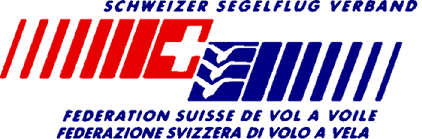 